HELENDALE COMMUNITY SERVICES DISTRICT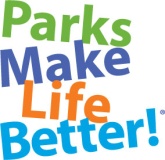 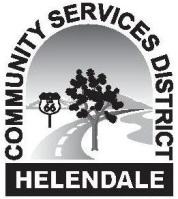 Regular Park & Recreation CommitteeMEETING AGENDA							 LOCATION:   	26540 Vista Rd., Ste. CJanuary 8, 2019 at 3:00 P.M.                           	 		Helendale, California 92342Approval of AgendaAccept Meeting Summary from the Special Park & Recreation Committee Meeting of December 11, 2018Public ParticipationProgram ReportUpdate on Park ConstructionUpcoming ActivitiesSeminarsExercise ProgramsPark MaintenancePublic Scoping Meeting to Discuss Park Amenities at the Community Center and Helendale ParkDiscussion Regarding Update on LWCF Grant ProjectsDiscussion Regarding BasketballDiscussion Regarding Wrestiling Program  Discussion Regarding Youth Sports Annual Pass Discussion Regarding Archery Comments/Discussion Items for Next or Future AgendasAdjournmentPursuant to Government Code Section 54954.2(a), any request for a disability-related modification or accommodation, including auxiliary aids or services, that is sought in order to participate in the above agendized public meeting should be directed to the District’s General Manager’s office at (760) 951-0006 at least 24 hours prior to said meeting.  The regular session of the Board meeting will be recorded. Recordings of the Board meetings are kept for the Clerk of the Board's convenience.  These recordings are not the official minutes of the Board meetings.